A1 Wokingham Car SparesCrane: loading baler process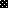 